Week 13Friday 19thJune 2020Year 6- Problem solving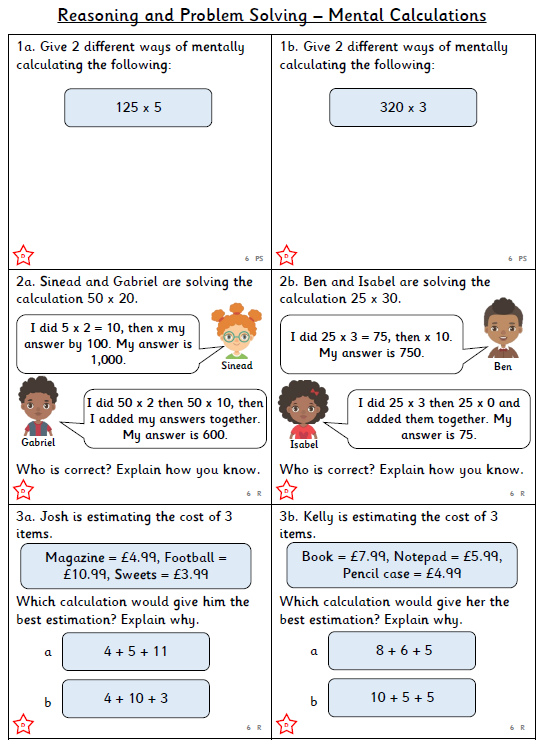 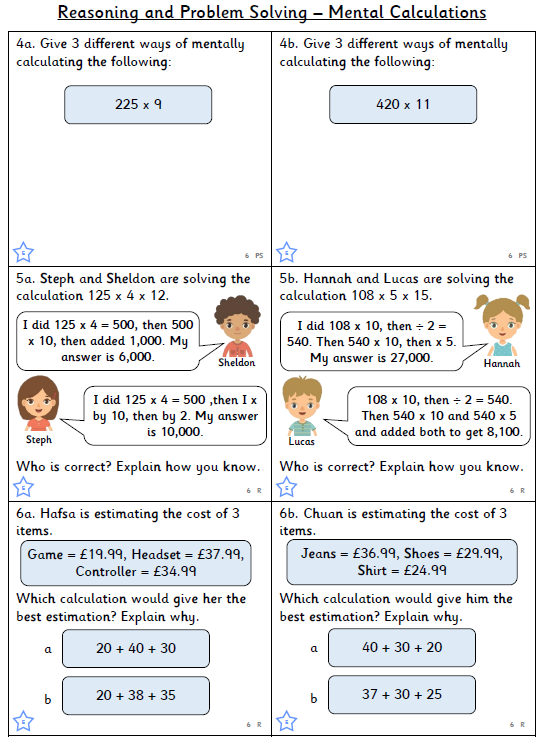 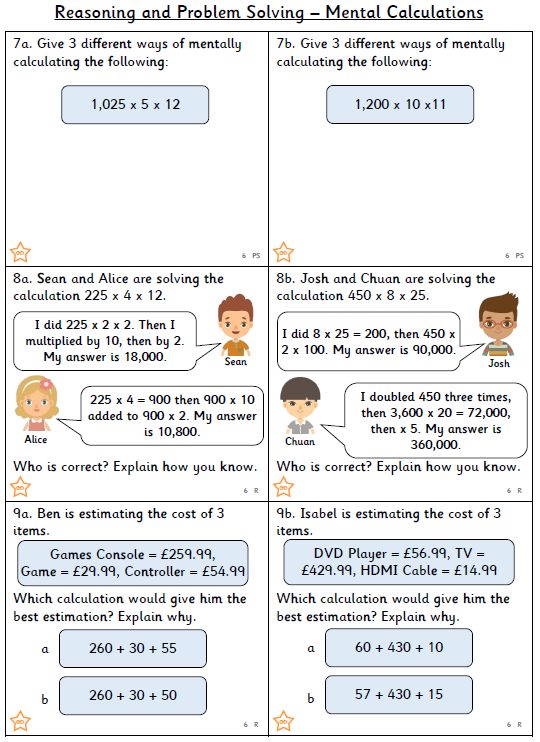 